國際學院華語文中心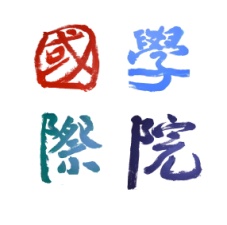 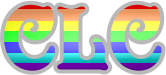 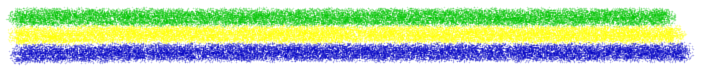 ＊以下請勿填寫 For  Authorized  Staff  Only       茲收到                       繳交之學費    1200     元整收 據 Receipt付款人Drawee：                        金額Amount：NT$  1200    經手人Cashier：                          Name(in Chinese)中文姓名Name(in English)英文姓名Gender性別Nationality國籍 Male 男   Female女Student ID Number學號Department and Year系所年級E-mail電子郵件Cell Phone Number手機號碼How long have you studied Chinese？學習中文多久呢？